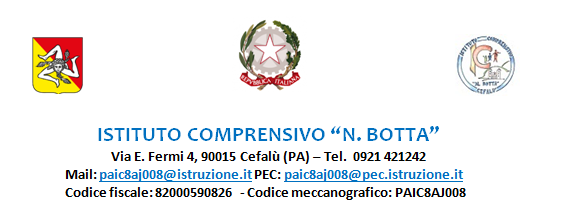 A.S. 2023/2024RELAZIONE FINALE Cefalù/Gratteri ……………………………..	                               Il docente	……………………………………………………………….DISCIPLINA:DISCIPLINA:DISCIPLINA:DISCIPLINA:DISCIPLINA:DISCIPLINA:DISCIPLINA:DISCIPLINA:DISCIPLINA:DISCIPLINA:DISCIPLINA:DISCIPLINA:DISCIPLINA:DISCIPLINA:DOCENTE:DOCENTE:DOCENTE:DOCENTE:DOCENTE:DOCENTE:DOCENTE:DOCENTE:DOCENTE:DOCENTE:DOCENTE:DOCENTE:DOCENTE:DOCENTE:PRIMARIAPRIMARIAPRIMARIAPRIMARIAPRIMARIAPRIMARIAPRIMARIAPRIMARIAPRIMARIASECONDARIASECONDARIASECONDARIASECONDARIAPlessoBottaBottaSpinuzzaSpinuzzaSpinuzzaGratteriGratteriGratteriGratteriPorporaPorporaGratteriGratteriClasseIIIIIIIIIVIVVVVIIIIIIIISezione[A] [B] [C] [D] [E] [F] [G][A] [B] [C] [D] [E] [F] [G][A] [B] [C] [D] [E] [F] [G][A] [B] [C] [D] [E] [F] [G][A] [B] [C] [D] [E] [F] [G][A] [B] [C] [D] [E] [F] [G][A] [B] [C] [D] [E] [F] [G][A] [B] [C] [D] [E] [F] [G]N° ALUNNI CON BISOGNI EDUCATIVI SPECIALIN° ALUNNI CON BISOGNI EDUCATIVI SPECIALIN° ALUNNI CON BISOGNI EDUCATIVI SPECIALIN° ALUNNI CON BISOGNI EDUCATIVI SPECIALIN° ALUNNI CON BISOGNI EDUCATIVI SPECIALIN° ALUNNI CON BISOGNI EDUCATIVI SPECIALIN° ALUNNI CON BISOGNI EDUCATIVI SPECIALIN° ALUNNI CON BISOGNI EDUCATIVI SPECIALIN°N°N°N°N°N°ASPETTI SIGNIFICATIVI: ( es. Situazioni o livelli di partenza; obiettivi prefissati; metodologie; strumenti, ecc)ASPETTI SIGNIFICATIVI: ( es. Situazioni o livelli di partenza; obiettivi prefissati; metodologie; strumenti, ecc)ASPETTI SIGNIFICATIVI: ( es. Situazioni o livelli di partenza; obiettivi prefissati; metodologie; strumenti, ecc)ASPETTI SIGNIFICATIVI: ( es. Situazioni o livelli di partenza; obiettivi prefissati; metodologie; strumenti, ecc)ASPETTI SIGNIFICATIVI: ( es. Situazioni o livelli di partenza; obiettivi prefissati; metodologie; strumenti, ecc)ASPETTI SIGNIFICATIVI: ( es. Situazioni o livelli di partenza; obiettivi prefissati; metodologie; strumenti, ecc)ASPETTI SIGNIFICATIVI: ( es. Situazioni o livelli di partenza; obiettivi prefissati; metodologie; strumenti, ecc)ASPETTI SIGNIFICATIVI: ( es. Situazioni o livelli di partenza; obiettivi prefissati; metodologie; strumenti, ecc)ASPETTI SIGNIFICATIVI: ( es. Situazioni o livelli di partenza; obiettivi prefissati; metodologie; strumenti, ecc)ASPETTI SIGNIFICATIVI: ( es. Situazioni o livelli di partenza; obiettivi prefissati; metodologie; strumenti, ecc)ASPETTI SIGNIFICATIVI: ( es. Situazioni o livelli di partenza; obiettivi prefissati; metodologie; strumenti, ecc)ASPETTI SIGNIFICATIVI: ( es. Situazioni o livelli di partenza; obiettivi prefissati; metodologie; strumenti, ecc)ASPETTI SIGNIFICATIVI: ( es. Situazioni o livelli di partenza; obiettivi prefissati; metodologie; strumenti, ecc)ASPETTI SIGNIFICATIVI: ( es. Situazioni o livelli di partenza; obiettivi prefissati; metodologie; strumenti, ecc)INNOVAZIONE DIDATTICA:INNOVAZIONE DIDATTICA:INNOVAZIONE DIDATTICA:INNOVAZIONE DIDATTICA:INNOVAZIONE DIDATTICA:INNOVAZIONE DIDATTICA:INNOVAZIONE DIDATTICA:INNOVAZIONE DIDATTICA:INNOVAZIONE DIDATTICA:INNOVAZIONE DIDATTICA:INNOVAZIONE DIDATTICA:INNOVAZIONE DIDATTICA:INNOVAZIONE DIDATTICA:INNOVAZIONE DIDATTICA:VALUTAZIONE COMPLESSIVA E RISULTATI OTTENUTI: (Partecipazione;  interesse;  riproducibilità; benefici;Grado di maturità raggiunto rispetto alla situazione di partenza; livelli di apprendimento, ecc)VALUTAZIONE COMPLESSIVA E RISULTATI OTTENUTI: (Partecipazione;  interesse;  riproducibilità; benefici;Grado di maturità raggiunto rispetto alla situazione di partenza; livelli di apprendimento, ecc)VALUTAZIONE COMPLESSIVA E RISULTATI OTTENUTI: (Partecipazione;  interesse;  riproducibilità; benefici;Grado di maturità raggiunto rispetto alla situazione di partenza; livelli di apprendimento, ecc)VALUTAZIONE COMPLESSIVA E RISULTATI OTTENUTI: (Partecipazione;  interesse;  riproducibilità; benefici;Grado di maturità raggiunto rispetto alla situazione di partenza; livelli di apprendimento, ecc)VALUTAZIONE COMPLESSIVA E RISULTATI OTTENUTI: (Partecipazione;  interesse;  riproducibilità; benefici;Grado di maturità raggiunto rispetto alla situazione di partenza; livelli di apprendimento, ecc)VALUTAZIONE COMPLESSIVA E RISULTATI OTTENUTI: (Partecipazione;  interesse;  riproducibilità; benefici;Grado di maturità raggiunto rispetto alla situazione di partenza; livelli di apprendimento, ecc)VALUTAZIONE COMPLESSIVA E RISULTATI OTTENUTI: (Partecipazione;  interesse;  riproducibilità; benefici;Grado di maturità raggiunto rispetto alla situazione di partenza; livelli di apprendimento, ecc)VALUTAZIONE COMPLESSIVA E RISULTATI OTTENUTI: (Partecipazione;  interesse;  riproducibilità; benefici;Grado di maturità raggiunto rispetto alla situazione di partenza; livelli di apprendimento, ecc)VALUTAZIONE COMPLESSIVA E RISULTATI OTTENUTI: (Partecipazione;  interesse;  riproducibilità; benefici;Grado di maturità raggiunto rispetto alla situazione di partenza; livelli di apprendimento, ecc)VALUTAZIONE COMPLESSIVA E RISULTATI OTTENUTI: (Partecipazione;  interesse;  riproducibilità; benefici;Grado di maturità raggiunto rispetto alla situazione di partenza; livelli di apprendimento, ecc)VALUTAZIONE COMPLESSIVA E RISULTATI OTTENUTI: (Partecipazione;  interesse;  riproducibilità; benefici;Grado di maturità raggiunto rispetto alla situazione di partenza; livelli di apprendimento, ecc)VALUTAZIONE COMPLESSIVA E RISULTATI OTTENUTI: (Partecipazione;  interesse;  riproducibilità; benefici;Grado di maturità raggiunto rispetto alla situazione di partenza; livelli di apprendimento, ecc)VALUTAZIONE COMPLESSIVA E RISULTATI OTTENUTI: (Partecipazione;  interesse;  riproducibilità; benefici;Grado di maturità raggiunto rispetto alla situazione di partenza; livelli di apprendimento, ecc)VALUTAZIONE COMPLESSIVA E RISULTATI OTTENUTI: (Partecipazione;  interesse;  riproducibilità; benefici;Grado di maturità raggiunto rispetto alla situazione di partenza; livelli di apprendimento, ecc)DIFFICOLTA'/CRITICITA'  RISCONTRATE:DIFFICOLTA'/CRITICITA'  RISCONTRATE:DIFFICOLTA'/CRITICITA'  RISCONTRATE:DIFFICOLTA'/CRITICITA'  RISCONTRATE:DIFFICOLTA'/CRITICITA'  RISCONTRATE:DIFFICOLTA'/CRITICITA'  RISCONTRATE:DIFFICOLTA'/CRITICITA'  RISCONTRATE:DIFFICOLTA'/CRITICITA'  RISCONTRATE:DIFFICOLTA'/CRITICITA'  RISCONTRATE:DIFFICOLTA'/CRITICITA'  RISCONTRATE:DIFFICOLTA'/CRITICITA'  RISCONTRATE:DIFFICOLTA'/CRITICITA'  RISCONTRATE:DIFFICOLTA'/CRITICITA'  RISCONTRATE:DIFFICOLTA'/CRITICITA'  RISCONTRATE:PRODOTTO/I FINALE/I□ Si□ Noprogettualità  o attività di riferimento:TIPOLOGIA PRODOTTO (Solo se la risposta precedente è affermativa)TIPOLOGIA PRODOTTO (Solo se la risposta precedente è affermativa)TIPOLOGIA PRODOTTO (Solo se la risposta precedente è affermativa)□Cartaceo        □Grafico        □Fotografico        □Audio        □Audiovisivo        □Digitale        □Multimediale□altro ……………………………………………………………………………………………………………………………□Cartaceo        □Grafico        □Fotografico        □Audio        □Audiovisivo        □Digitale        □Multimediale□altro ……………………………………………………………………………………………………………………………□Cartaceo        □Grafico        □Fotografico        □Audio        □Audiovisivo        □Digitale        □Multimediale□altro ……………………………………………………………………………………………………………………………Suggerimenti e proposte per il prossimo anno scolasticoSuggerimenti e proposte per il prossimo anno scolasticoSuggerimenti e proposte per il prossimo anno scolastico